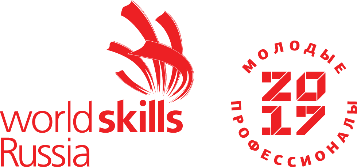 План-график откурытого Регионального чемпионата Алтайского краяПО СТАНДАРТАМ WorldSkills Russia по компетенции R10  «Спасательные работы» ЮниорыSkill Management PlanДата   05.11.2020  г.                                      Главный эксперт _________________Макарова А.А.День С-1День С-1День С-1ДатаВремяОписание30 ноября 2020 г.10.00- 14.00Завершение монтажа застройки площадок. Приёмка участков застройки техническим экспертом.День С 1День С 1День С 1ДатаВремяОписание1 декабря 2020 г.8.00 – 8.30Работа главного эксперта с экспертами. Выдача задания, обсуждение ответы на вопросы экспертов.1 декабря 2020 г.8.30 – 9.00Работа главного эксперта с участниками. Ответы на вопросы1 декабря 2020 г.9.00 – 13.00Соревнования. Модуль 1: Пожарная безопасность:Надевание боевой одежды и снаряжения пожарного;Развертывание сил и средств с преодолением полосы препятствий.1 декабря 2020 г.13.00 – 14.00Обеденный перерыв1 декабря 2020 г.14.00 – 18.00Соревнования. Модуль 1, 3 Модуль 1.:Тушение ГЖ при помощи первичных (переносных)средств пожаротушения ОП - 4 / 5Модуль 3: Защита в чрезвычайных ситуацияхПроведение аварийно-спасательных работ (АСР / ПСР) в зоне ЧС при "Завалах", тренажёр - Плита (пострадавший "Манекен" под Плитой).  Оказание первой помощи пострадавшим сердечнолёгочная реанимация (СЛР / ИВЛ).1 декабря 2020 г.18.00 – 19.00Ужин1 декабря 2020 г.19.00 – 20.00Оценивание конкурсного задания (Модуль 1).Совещание экспертов, заседание итогов дня в CISДень С 2День С 2День С 2ДатаВремяОписание2 декабря 2020г.8.30 – 9.00Ответы на вопросы участников и экспертов2 декабря 2020г.9.00 – 13.00Соревнования. Модуль 3Проведение аварийно-спасательных работ (АСР/ПСР) при «Завалах» Тренажёр – Лабиринт» (Работа в замкнутом пространстве в ГАСИ и пострадавшим – манекен)2 декабря 2020г.13.00 – 14.00Обеденный перерыв2 декабря 2020г.14.00 – 18.00Соревнования. Модуль 3.Проведение АСР при ДТП, тренажёр – «Деблокадор», лобовое столкновение двух легковых автомобилей. Извлечение пострадавшего при ДТП (легковые автомобили, работа с ГАСИ и пострадавшими «Манекен»)Модуль 2 (а и b)2 декабря 2020г.18.00 – 19.00 Ужин2 декабря 2020г.19.00 – 20.00 Совещание экспертов, занесение итогов дня в CISДень С 3День С 3День С 3ДатаВремяОписание3 декабря 2020 г.8.30 – 9.00Ответы на вопросы участников и экспертов3 декабря 2020 г.9.00 – 13.00Соревнования. Модуль 4Элементы альпинизма «Подъём – Траверз – Спуск» по периллам при помощи альпинистских устройств со страховкой (независимой, судейской).Организация навесной (горизонтальной) переправы для команды из точки А в точку Б (h = не более 1,8м).3 декабря 2020 г.13.00 – 14.00Обеденный перерыв3 декабря 2020 г.14.00-17.00Соревнования. Модуль 4:Элементы альпинизма «Подъём свободным лазанием – Спуск по перилам на спусковом устройстве (верхняя судейская страховка). Модуль 1. Закрепление пожарно-спасательной верёвки за конструкцию, вязание альпинистских узлов.3 декабря 2020 г.17.00 – 18.00Оценивание конкурсного задания (Модуль 4).Совещание экспертов, занесение итогов дня в CIS/Подписание итогов протоколовДень С4День С4День С4ДатаВремяОписание4 декабря 2020 г.Закрытие Открытого Регионального чемпионата Алтайского  края «Молодые профессионалы» (WorldSkills Russia) - 2020